РЕПУБЛИКА СРБИЈА                                                                                      Образац 1.                                        АУТОНОМНА ПОКРАЈИНА ВОЈВОДИНА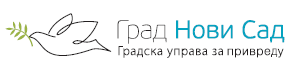 ПРИЈАВАЈАВНИ ПОЗИВ ЗА ДОДЕЛУ СРЕДСТАВА ЗА ПОДРШКУ МЛАДИМА У РУРАЛНИМ ПОДРУЧЈИМА НА ТЕРИТОРИЈИ ГРАДА НОВОГ САДА У 2019. ГОДИНИОПШТИ ПОДАЦИ О ПОДНОСИОЦУ ПРОГРАМАПОДАЦИ О ЛОКАЦИЈИ УЛАГАЊАНАМЕНА СРЕДСТАВА4. ИЗЈАВАСвојим потписом под пуном материјалном и кривичном одговорношћу, изјављујем:-  да су све информације и сви подаци наведени у oбрасцу Пријаве истинити и тачни;- да не постоје неиспуњене уговорне обавезе према Граду Новом Саду и Градској управи за привреду;- да по неком другом основу не користим бесповратна средства за исту намену;	- да ће додељена средства бити наменски утрошена; - да добављач и подносилац пријаве не представљају повезана лица, при чему се повезаним лицима сматрају: носилац и чланови породичног пољопривредног газдинства, супружници, ванбрачни партнери, крвни сродници у побочној линији закључно са трећим степеном сродства, усвојилац и усвојеник, лица између којих је извршен пренос управљачких права и лица која су повезана у смислу закона којим се уређује порез на добит правних лица;- није у групи повезаних лица у којој су неки од чланова велика правна лица.Својим потписом, такође, дајем сагласност за коришћење датих података током процеса провере, плаћања и трајања утврђених обавеза.Датум:    			                                                                 Подносилац пријаве5.  ПОПИС ДОСТАВЉЕНЕ ДОКУМЕНТАЦИЈЕНАПОМЕНА: Обавезно унети све тражене податке у Образац пријаве, у супротном пријава ће се сматрати непотпуном.Датум:  			                                   			Подносилац пријавеИМЕ И ПРЕЗИМЕБРОЈ ПОЉОПРИВРЕДНОГ ГАЗДИНСТВАЈМБГОПШТИНА И МЕСТОАДРЕСАКОНТАКТ ТЕЛЕФОНе-mail:Власништво поседа-пољопривредно земљиште у употреби (Уписати површину у ha)У власништвуУ власништвуhahaВласништво поседа-пољопривредно земљиште у употреби (Уписати површину у ha)У закупуУ закупуhahaСтечено образовање (заокружити одговарајуће)Основна школаДАДАНЕСтечено образовање (заокружити одговарајуће)Средња школаДА ДА НЕСтечено образовање (заокружити одговарајуће)ФакултетДАДАНЕСтечено образовање (заокружити одговарајуће)Пољопривредни факултетДАДАНЕГрадНасељено местоАдресаКатастарска општинаБрој катастарске парцелеПовршина у haВрста подстицајаНазив опремеИзнос инвестиције (без ПДВа)Набавка нове механизацијеНабавка нове механизацијеНабавка нове механизацијеНабавка нове механизацијеНабавка нове механизацијеНабавка нове механизацијеНабавка нових машина и опреме за примарну и допунску обраду земљишта, сетву, садњу, прихрањивање, ђубрење, резидбу, бербу и транспортНабавка нових машина и опреме за примарну и допунску обраду земљишта, сетву, садњу, прихрањивање, ђубрење, резидбу, бербу и транспортНабавка нових машина и опреме за примарну и допунску обраду земљишта, сетву, садњу, прихрањивање, ђубрење, резидбу, бербу и транспортНабавка нових машина и опреме за примарну и допунску обраду земљишта, сетву, садњу, прихрањивање, ђубрење, резидбу, бербу и транспортНабавка нових машина и опреме за примарну и допунску обраду земљишта, сетву, садњу, прихрањивање, ђубрење, резидбу, бербу и транспортНабавка нових пластеника и преносне опреме за производњу у заштићеном просторуНабавка нових пластеника и преносне опреме за производњу у заштићеном просторуНабавка нових пластеника и преносне опреме за производњу у заштићеном просторуНабавка нових пластеника и преносне опреме за производњу у заштићеном просторуНабавка нових пластеника и преносне опреме за производњу у заштићеном просторуНабавка нове опреме за наводњавање у воћарствуНабавка нове опреме за наводњавање у воћарствуНабавка нове опреме за наводњавање у воћарствуНабавка нове опреме за наводњавање у воћарствуНабавка нове опреме за наводњавање у воћарству1.Образац пријаве2.Фотокопија личне карте или очитана чипована лична карта3.Оригинал извода из РПГ о активном статусу газдинства, структури биљне производње и члановима ПГ 4.Фотокопија дипломе о стеченом образовању5.Уверење  са евиденције НЗС  6. Оригинални предрачуни са спецификацијом опреме7.Изјава добављача да је у могућности да у року од 60 дана испоручи предметну инвестицију8.Доказ о измиреним пореским обавезама закључно са 31.12.2018.9.Доказ о власништву парцела на којима се поставља опрема или оверена фотокопија уговора о закупу10.Изјава да добављач и наручилац опреме не представљају повезана лица ( у оквиру пријаве)11.Пословни план